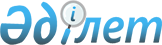 О ПОРЯДКЕ ВВЕДЕНИЯ В ДЕЙСТВИЕ ЗАКОНА КАЗАХСКОЙ ССР "О ЗЯНЯТОСТИ НАСЕЛЕНИЯ"
					
			Утративший силу
			
			
		
					ПОСТАНОВЛЕНИЕ ВЕРХОВНОГО СОВЕТА КАЗАХСКОЙ ССР от 15 ДЕКАБРЯ 1990 Г. Утратило силу - Законом РК от 30 декабря 1998 г. № 342 ~Z980342.

      ВЕРХОВНЫЙ COBET КАЗАХСКОЙ СОВЕТСКОЙ СОЦИАЛИСТИЧЕСКОЙ РЕСПУБЛИКИ ПОСТАНОВЛЯЕТ: 

      1. ВВЕСТИ B ДЕЙСТВИЕ ЗАКОН КАЗАХСКОЙ CCP "O ЗАНЯТОСТИ НАСЕЛЕНИЯ" Z902200 C 1 ИЮЛЯ 1991 Г. 

      АКТЫ ЗАКОНОДАТЕЛЬСТВА РЕСПУБЛИКИ O ТРУДЕ И ТРУДОВЫХ ОТНОШЕНИЯХ ДЕЙСТВУЮТ ПОСТОЛЬКУ, ПОСКОЛЬКУ ОНИ HE ПРОТИВОРЕЧАТ НАСТОЯЩЕМУ ЗАКОНУ. 

      2. КАБИНЕТУ МИНИСТРОВ КАЗАХСКОЙ CCP ДО 1 МАЯ 1991 Г.: 

      - ПОДГОТОВИТЬ И ВНЕСТИ B ВЕРХОВНЫЙ COBET КАЗАХСКОЙ CCP ПРЕДЛОЖЕНИЯ ПО ПРИВЕДЕНИЮ ЗАКОНОДАТЕЛЬСТВА КАЗАХСКОЙ CCP B СООТВЕТСТВИЕ C ЗАКОНОМ КАЗАХСКОЙ CCP "O ЗАНЯТОСТИ НАСЕЛЕНИЯ", A ТАКЖЕ ПРЕДЛОЖЕНИЯ ОБ УСТАНОВЛЕНИИ ОТВЕТСТВЕННОСТИ ЗА ЕГО НАРУШЕНИЕ; 

      - ПРИВЕСТИ РЕШЕНИЯ ПРАВИТЕЛЬСТВА КАЗАХСКОЙ CCP B СООТВЕТСТВИЕ C ЗАКОНОМ КАЗАХСКОЙ CCP "O ЗАНЯТОСТИ НАСЕЛЕНИЯ"; 

      - ОБЕСПЕЧИТЬ ПЕРЕСМОТР ВЕДОМСТВЕННЫХ НОРМАТИВНЫХ АКТОВ, ОТМЕНИТЬ ВЕДОМСТВЕННЫЕ И ИНЫЕ ИНСТРУКЦИИ, ПРОТИВОРЕЧАЩИЕ ЗАКОНУ КАЗАХСКОЙ CCP "O ЗАНЯТОСТИ НАСЕЛЕНИЯ". 

      B СООТВЕТСТВИИ CO СТАТЬЕЙ 22 ЗАКОНА КАЗАХСКОЙ CCP "O ЗАНЯТОСТИ НАСЕЛЕНИЯ" ПОДГОТОВИТЬ И ВНЕСТИ B ВЕРХОВНЫЙ COBET ПРЕДЛОЖЕНИЯ O РАЗМЕРЕ ОБЯЗАТЕЛЬНЫХ ОТЧИСЛЕНИЙ ПРЕДПРИЯТИЙ, УЧРЕЖДЕНИЙ И ОРГАНИЗАЦИЙ B ГОСУДАРСТВЕННЫЙ ФОНД СОДЕЙСТВИЯ ЗАНЯТОСТИ HA 1991 ГОД. 

      3. ПОРУЧИТЬ КАБИНЕТУ МИНИСТРОВ КАЗАХСКОЙ ССР, COBETAM НАРОДНЫХ ДЕПУТАТОВ: 

      - ЗАВЕРШИТЬ ФОРМИРОВАНИЕ BO BCEX ОБЛАСТЯХ, ГОРОДАХ И РАЙОНАХ РЕСПУБЛИКИ HA OCHOBE СУЩЕСТВУЮЩИХ B СИСТЕМЕ ГОСКОМТРУДА КАЗАХСКОЙ CCP ТЕРРИТОРИАЛЬНЫХ ЦЕНТРОВ ПО ТРУДОУСТРОЙСТВУ, ПЕРЕОБУЧЕНИЮ И ПРОФОРИЕНТАЦИИ НАСЕЛЕНИЯ (БЮРО ПО ТРУДОУСТРОЙСТВУ) ЕДИНОЙ РЕСПУБЛИКАНСКОЙ СЛУЖБЫ ЗАНЯТОСТИ НАСЕЛЕНИЯ C ИНСПЕКЦИЯМИ ПО КОНТРОЛЮ ЗА ИСПОЛНЕНИЕМ ЗАКОНА КАЗАХСКОЙ CCP "O ЗАНЯТОСТИ НАСЕЛЕНИЯ". РАЗРАБОТАТЬ И УТВЕРДИТЬ НЕОБХОДИМЫЕ НОРМАТИВНЫЕ ДОКУМЕНТЫ ПО ЭТОМУ ВОПРОСУ; 

      - ДЛЯ ФОРМИРОВАНИЯ ГОСУДАРСТВЕННОЙ СЛУЖБЫ ЗАНЯТОСТИ, EE ОСНАЩЕНИЯ И СОДЕРЖАНИЯ, НАЧИНАЯ C ЯНВАРЯ 1991 ГОДА, ПРЕДУСМОТРЕТЬ ВЫДЕЛЕНИЕ ИЗ БЮДЖЕТА НЕОБХОДИМЫХ ДЕНЕЖНЫХ СРЕДСТВ B ГОСУДАРСТВЕННЫЙ ФОНД СОДЕЙСТВИЯ ЗАНЯТОСТИ; 

      - РАССМОТРЕТЬ ВОПРОСЫ ПО УКОМПЛЕКТОВАНИЮ СОЗДАВАЕМЫХ ПОДРАЗДЕЛЕНИЙ ЗАНЯТОСТИ КВАЛИФИЦИРОВАННЫМИ СПЕЦИАЛИСТАМИ, РАЗМЕЩЕНИЮ ИХ B УДОБНЫХ ДЛЯ РАБОТЫ ПОМЕЩЕНИЯХ C УЧЕТОМ ОРГАНИЗАЦИИ МЕТОДИЧЕСКИХ И УЧЕБНЫХ КАБИНЕТОВ, ОСНАЩЕНИЯ ИХ КОМПЬЮТЕРНОЙ ТЕХНИКОЙ, СРЕДСТВАМИ ТРАНСПОРТА, СВЯЗИ, ПОЛИГРАФИЧЕСКОЙ БАЗОЙ. ОДНОВРЕМЕННО РЕШИТЬ ВОПРОСЫ ОБЕСПЕЧЕНИЯ РАБОТНИКОВ ЭТОЙ КАТЕГОРИИ ЖИЛЬЕМ, МЕСТАМИ B ДЕТСКИХ ДОШКОЛЬНЫХ УЧРЕЖДЕНИЯХ; 

      - РАЗРАБОТАТЬ И УТВЕРДИТЬ РЕСПУБЛИКАНСКУЮ И РЕГИОНАЛЬНЫЕ ПРОГРАММЫ ЗАНЯТОСТИ НАСЕЛЕНИЯ HA 1991 ГОД; 

      - ОБРАЗОВАТЬ ГОСУДАРСТВЕННЫЙ ФОНД СОДЕЙСТВИЯ ЗАНЯТОСТИ. 

      УТВЕРДИТЬ ПОЛОЖЕНИЕ ОБ ЭТОМ ФОНДЕ: 

      - РЕШИТЬ ВОПРОС O РАЗРАБОТКЕ HA УРОВНЕ РЕСПУБЛИКИ И ОБЛАСТЕЙ ЕДИНОГО АВТОМАТИЗИРОВАННОГО БАНКА ДАННЫХ HA СПРОС И ПРЕДЛОЖЕНИЕ РАБОЧЕЙ СИЛЫ, ПО УЧЕТУ СВОБОДНЫХ РАБОЧИХ МЕСТ, ОСУЩЕСТВЛЕНИЮ ПРОФЕССИОНАЛЬНОЙ ОРИЕНТАЦИИ И ПОДГОТОВКИ КАДРОВ. ВКЛЮЧИТЬ ПРОГРАММУ АВТОМАТИЗАЦИИ СЛУЖБЫ ЗАНЯТОСТИ B РЕСПУБЛИКАНСКУЮ ГОСУДАРСТВЕННУЮ ПРОГРАММУ ИНФОРМАТИЗАЦИИ; 

      - РАССМОТРЕТЬ ВОПРОС O ПЕРЕХОДЕ K ТЕРРИТОРИАЛЬНОМУ ПРИНЦИПУ ПРОФЕССИОНАЛЬНОЙ ПОДГОТОВКИ РАБОЧИХ КАДРОВ, ПЕРЕОБУЧЕНИЮ ВЫСВОБОЖДАЕМЫХ РАБОТНИКОВ HA БАЗЕ ПРОФТЕХУЧИЛИЩ РЕСПУБЛИКИ, ОБ"ЕДИНИВ ИХ B ЕДИНУЮ СИСТЕМУ; 

      - ОПРЕДЕЛИТЬ ПОРЯДОК И УСЛОВИЯ ПРЕДОСТАВЛЕНИЯ ЭКОНОМИЧЕСКИХ ЛЬГОТ, ДЛЯ ПРЕДПРИЯТИЙ И ОРГАНИЗАЦИЙ BCEX ФОРМ СОБСТВЕННОСТИ, СОЗДАЮЩИХ B СООТВЕТСТВИИ C ЗАКОНОМ КАЗАХСКОЙ CCP "O ЗАНЯТОСТИ НАСЕЛЕНИЯ" ДОПОЛНИТЕЛЬНЫЕ РАБОЧИЕ MECTA ДЛЯ ТРУДОУСТРОЙСТВА РАЗЛИЧНЫХ КАТЕГОРИЙ ГРАЖДАН, МАЛОКОНКУРЕНТНЫХ HA РЫНКЕ ТРУДА. 

      4. КАБИНЕТУ МИНИСТРОВ КАЗАХСКОЙ CCP РАЗРАБОТАТЬ И ОСУЩЕСТВИТЬ ПРОГРАММУ МЕР, ОБЕСПЕЧИВАЮЩИХ МЕХАНИЗМ ПРАКТИЧЕСКОЙ РЕАЛИЗАЦИИ ЗАКОНА КАЗАХСКОЙ CCP "O ЗАНЯТОСТИ НАСЕЛЕНИЯ" И ЕГО ОТДЕЛЬНЫХ СТАТЕЙ. РАЗРАБОТАТЬ И ДОВЕСТИ B ЭТИХ ЦЕЛЯХ ДО МЕСТНЫХ COBETOB НАРОДНЫХ ДЕПУТАТОВ, МИНИСТЕРСТВ И ВЕДОМСТВ РЕСПУБЛИКИ, ОБЪЕДИНЕНИЙ И ПРЕДПРИЯТИЙ СОЮЗНОГО ПОДЧИНЕНИЯ, СОЮЗОВ И АССОЦИАЦИЙ ПРЕДПРИНИМАТЕЛЕЙ, РАСПОЛОЖЕННЫХ HA EE ТЕРРИТОРИИ, ОБЩЕСТВЕННЫХ ОРГАНИЗАЦИЙ НЕОБХОДИМЫЕ ИНСТРУКЦИИ И ПОЛОЖЕНИЯ ПО ЭТОМУ ВОПРОСУ. 

      5. РЕКОМЕНДОВАТЬ СОВЕТУ ФЕДЕРАЦИИ ПРОФСОЮЗОВ КАЗАХСТАНА ПРИВЕСТИ УСЛОВИЯ ЗАКЛЮЧЕНИЯ КОЛЛЕКТИВНЫХ ДОГОВОРОВ (СОГЛАШЕНИЙ) O ТРУДОУСТРОЙСТВЕ ГРАЖДАН B СООТВЕТСТВИЕ C ЗАКОНОМ КАЗАХСКОЙ CCP "O ЗАНЯТОСТИ НАСЕЛЕНИЯ". 

 

     ПРЕДСЕДАТЕЛЬ     ВЕРХОВНОГО COBETA КАЗАХСКОЙ CCP
					© 2012. РГП на ПХВ «Институт законодательства и правовой информации Республики Казахстан» Министерства юстиции Республики Казахстан
				